Фотоотчёт в средней группе № 6.ИЮЛЬ – Музыкально-театральная деятельность.Цели и задачи: Развитие у детей творческих способностей в музыкально-театральной деятельности. Пробуждать в душе каждого ребёнка чувство прекрасного и прививать любовь к искусству, активизировать познавательный интерес детей. Развивать зрительное и слуховое внимание, память, наблюдательность, находчивость, фантазию, воображение, образное мышление. Формировать потребность у детей духовно обогащаться через театрализованную деятельность, музыку. Формировать у детей театрально-творческие способности, навыки театральной культуры. Развивать у детей коммуникативные способности: умение общаться со взрослыми и детьми, опираясь на правила речевого общения, побуждать  к умению строить ролевые диалоги в процессе обыгрывания сказки.1 неделя.Спортивный праздник «Летняя Олимпиада – 2018»Провели воспитатели Вятчанина Т. А. и Гришанова Н. А.Цель: создать положительный настрой, повысить двигательную активность детей, вызвать радость от совместной деятельности.                                                                                      Метание мешочков с песком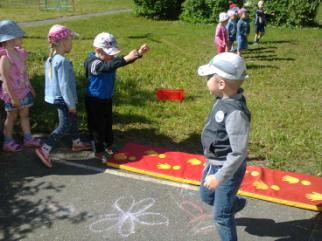 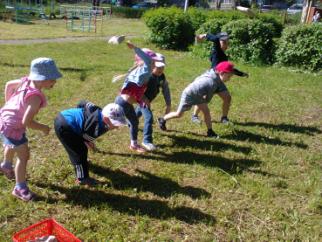 Преодоление полосы препятствий.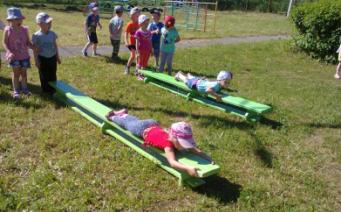 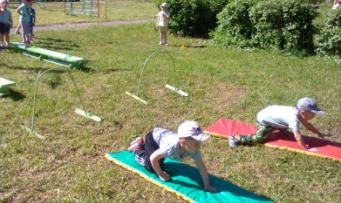 Музыкальная игра «Бабка Ёжка».Провела воспитатель Ускова Е. М. совместно с муз. руководителем.Цель: Развивать внимание, чувство юмора.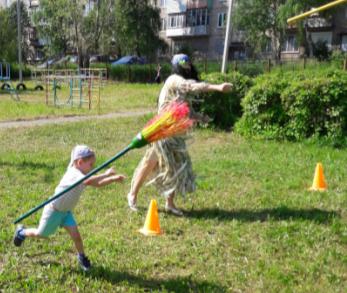 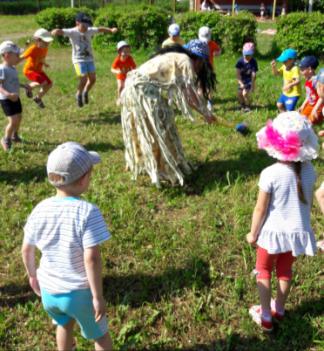 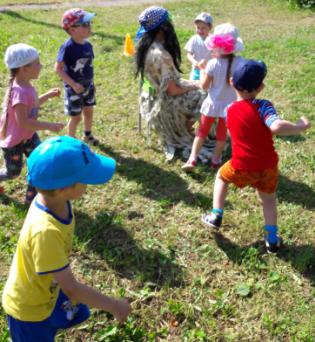 «По страницам любимых сказок».Провела воспитатель Вятчанина Т. А.Цель: совершенствовать умение детей разукрашивать аккуратно, развивать творчество.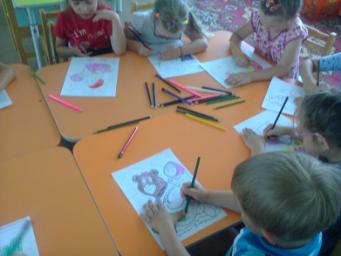 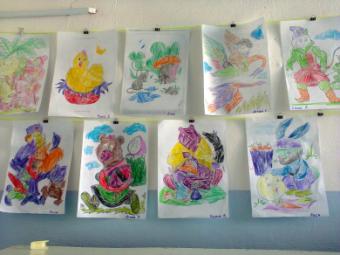 Конкурс «Самый фантастичный городок из песка»Провела воспитатель Укова Е. М.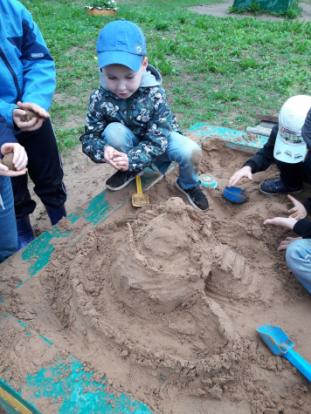 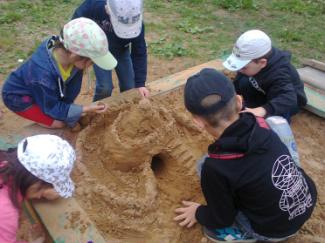 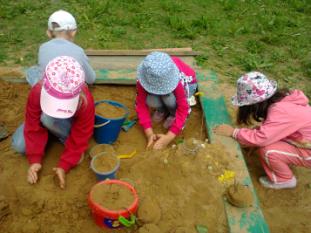 2 неделяКвест-игра «Путешествие в лес»Провела воспитатель Вятчанина Т. А.Цель: выявление уровня сформированности экологических знаний и представлений детей.Игра «Узнай по силуэту»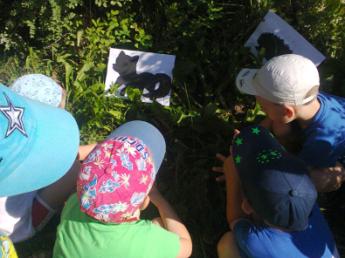 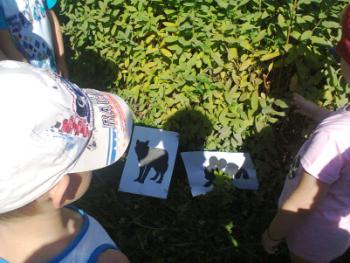 Пазлы «Собери насекомое»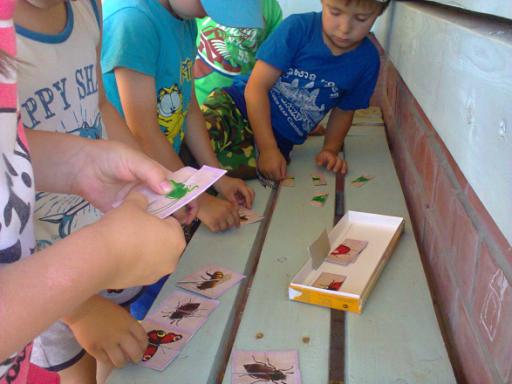 Игра «Поймай насекомое»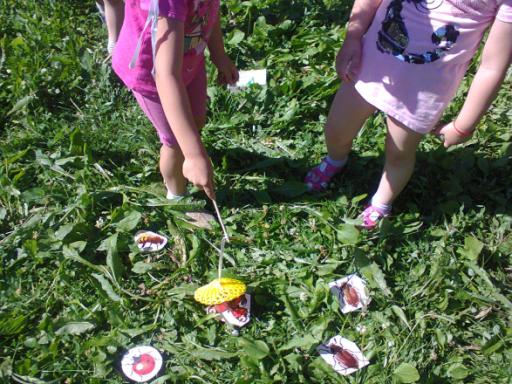 Игра «Назови лекарственную травку»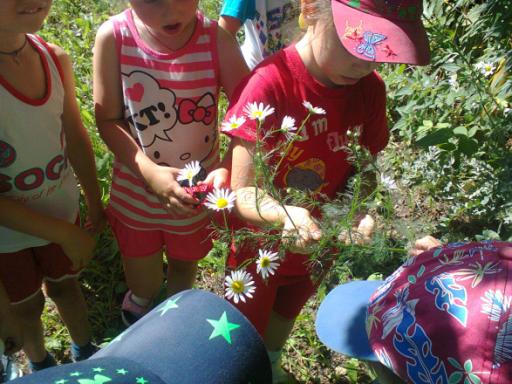 Коллективная аппликация «Стоит в поле теремок»Цель: совершенствовать умение детей вырезать разные фигуры, развивать мелкую моторику пальцев, развивать творческое начало, составлять композицию, дополнять различными элементами.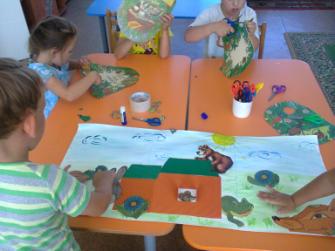 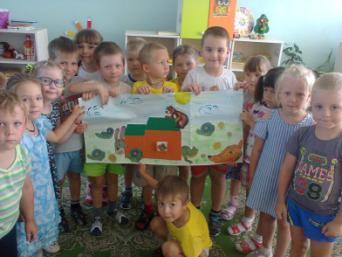 3 неделяПосещение библиотеки Воспитатели Ускова Е. М. и Вятчанина Т. А.Цель: взаимодействие с социальными партнёрами.Мастер-класс «Поздравительные открытки»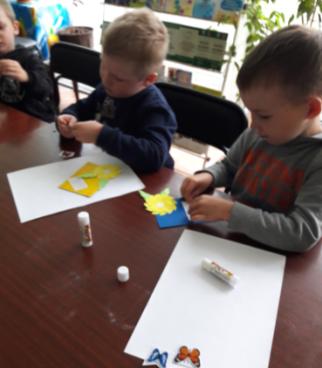 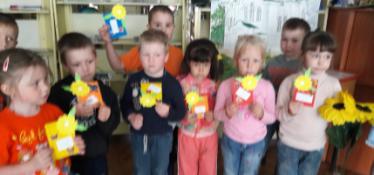 Мастер-класс «Закладки»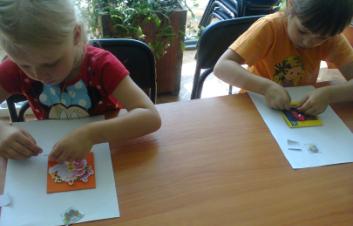 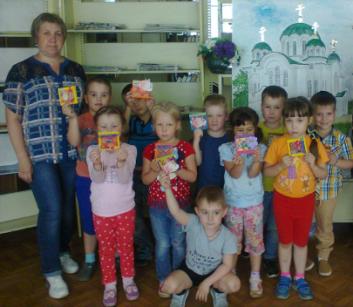 Шоу-представление с мыльными пузырямиПровела воспитатель Ускова Е. М.Цель: создать радостное и весёлое настроение, побуждать детей стать активными участниками представления.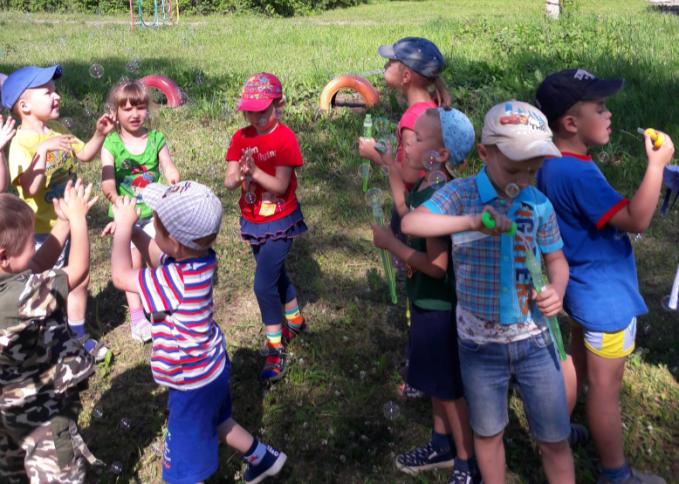 4 неделяИгра по пожарной безопасности «Чем можно тушить огонь»Провела воспитатель Вятчаниа Т. А. Цель: повторить правила поведения с огнём.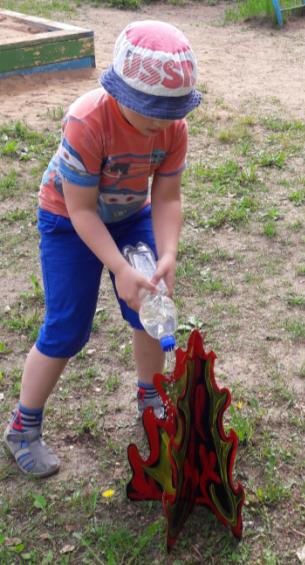 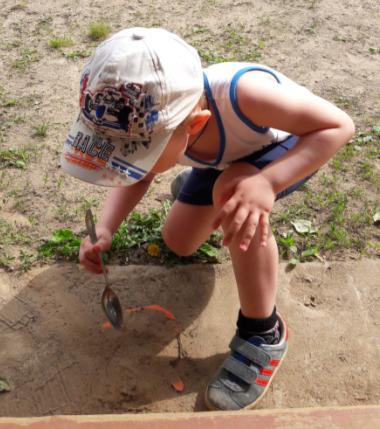 Игры с водой «Вода-водица»Провела воспитатель Ускова Е. М.Цель: закрепить знания свойств воды, отметить её влияние на здоровье детей.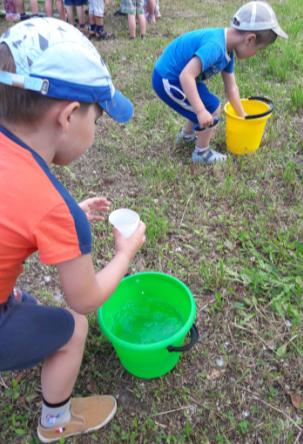 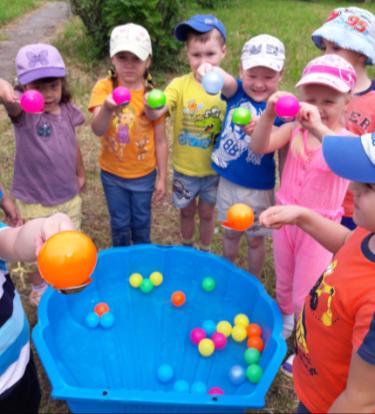 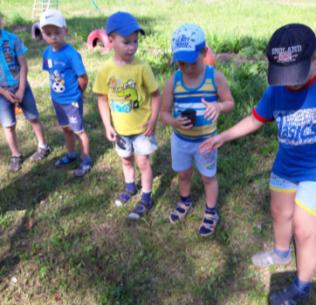 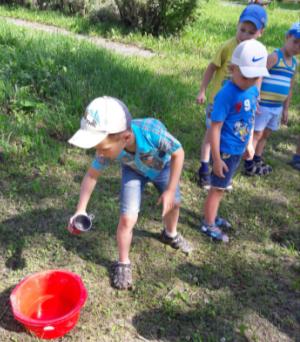 Импровизация на детских музыкальных инструментахПровела воспитатель Вятчанина Т. А.Цель: позабавить детей, поднять им настроение, научить действовать вместе по сигналу. Развивать детское творчество.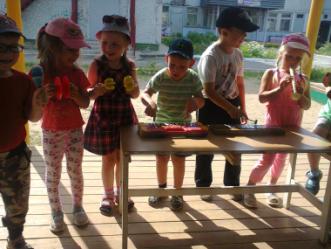 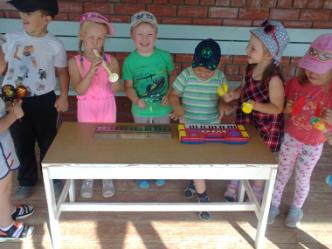 